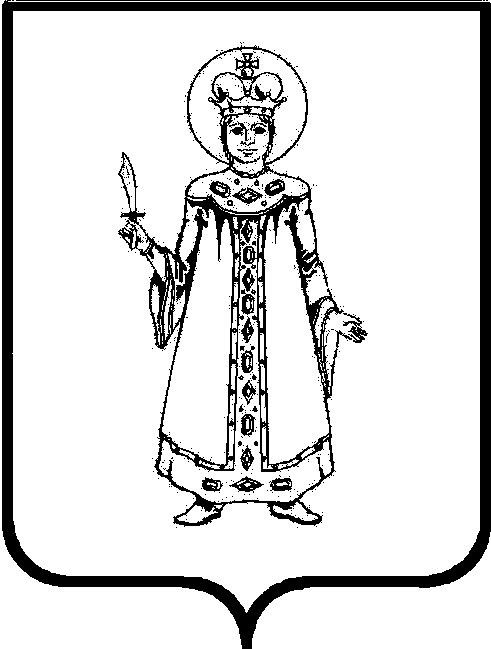 П О С Т А Н О В Л Е Н И ЕАДМИНИСТРАЦИИСЛОБОДСКОГО СЕЛЬСКОГО ПОСЕЛЕНИЯУГЛИЧСКОГО МУНИЦИПАЛЬНОГО РАЙОНАот 04.04.2019 № 63О внесении изменений в постановлениеАдминистрации Слободского сельского поселения от 14.11.2016 №179 «Об утверждении  муниципальной программы «Сохранность автомобильных дорогна территории Слободского сельского поселения на 2017-2022 годы»»В соответствии с Федеральным  законом от 06.10.2003 № 131-ФЗ «Об общих принципах организации местного самоуправления в Российской Федерации» с изменениями и дополнениями,  ст. 179 Бюджетного кодекса РФ, руководствуясь  Уставом Слободского сельского поселенияАДМИНИСТРАЦИЯ ПОСЕЛЕНИЯ ПОСТАНОВЛЯЕТ:Внести изменения в постановление Администрации Слободского сельского поселения от 14.11.2016 №179 «Об утверждении  муниципальной программы «Сохранность автомобильных дорог на территории Слободского сельского поселения на 2017-2022 годы»:Приложение к постановлению Администрации Слободского сельского поселения от 14.11.2016 №179 «Об утверждении  муниципальной программы «Сохранность автомобильных дорог на территории Слободского сельского поселения на 2017-2022 годы»изложить в новой редакции согласно приложению;Признать утратившим силу постановление Администрации Слободского сельского поселения от 18.01.2019 №13 «О внесении изменений в постановление Администрации Слободского сельского поселения от 14.11.2016 № 179 «Об утверждении  муниципальной программы «Сохранность автомобильных дорогна территории Слободского сельского поселения на 2017-2022 годы».Контроль за исполнением настоящего постановления оставляю за собой.Настоящее постановление вступает в силу с момента обнародования (опубликования) согласно ст. 38 Устава Слободского сельского поселения.Глава Слободского сельского поселения 			М.А. Аракчеева Приложение к постановлению Администрации Слободского сельского поселенияот 14.11.2016 г. №179(в ред. от 04.04.2019 №63)Муниципальная целевая программа"Сохранность автомобильных дорог на территорииСлободского сельского поселения на 2017-2022 годы»ПАСПОРТ ПРОГРАММЫРаздел 1. Анализ современного состояния автомобильных дорог Слободского сельского поселения Общая протяженность сети автомобильных дорог общего пользования в границах Слободского сельского поселения составляет 132,932 км, в том числе:с твёрдым покрытием – 22,2км грунтовых дорог –110,732 км.Средняя ширина проезжей части дорог  1 категории составляет 10м, 2 категории – 7,5м, 3 категории – 7м, 4 категории – 6м.Стремительный рост количества единиц автотранспорта, в т.ч. большая доля большегрузных автомобилей, способствующих более интенсивному износу дорожного полотна; наращивание объёмов автомобильных перевозок, в том числе транзитных, отсутствие окружной дороги, изношенность дорожных покрытий осложняют транспортную ситуацию в городе.На сегодняшний день дороги не соответствует типам и параметрам современных нагрузок, в результате чего покрытие автодорог и мостов интенсивно разрушается.  Требуется усиление конструкций дорожной одежды существующих автомобильных дорог для обеспечения соответствия современным нагрузкам автотранспортных средств.Изменение в 2001 году налогового законодательства (ликвидация системы дорожных фондов) оказало влияние на уменьшение доли расходов как бюджета Ярославской области на дорожное хозяйство, так и сказалось на уменьшении доли финансирования из местного бюджета. Постоянный «недоремонт» и ограниченное финансирование с каждым годом увеличивают протяженность изношенных автомобильных дорог. В результате разрушение дорожных конструкций идет прогрессирующими темпами, и стоимость их ремонта становится сопоставимой со стоимостью строительства новых дорог. Сохранность существующих дорог и искусственных сооружений на них во многом зависит и от нормативного круглогодичного содержания, что содержит в себе комплекс мероприятий по предупреждению преждевременного разрушения и износа конструктивных элементов автодорог, а также по сохранению их текущего транспортно-эксплуатационного состояния. Выполнение необходимых установленных сезонных нормативов работ, позволяет поддерживать дороги в состоянии, отвечающем нормативным требованиям, стандартам, обеспечивающем безопасность дорожного движения.Недостаточные объемы ремонта и содержания автомобильных дорог не только отрицательно влияют на технико-эксплуатационные показатели дорог, но и увеличивают транспортные издержки в экономике, ограничивают транспортную доступность городских и сельских территорий, тем самым усугубляя положение в социальной сфере, вызывая недовольство населения отсутствием комфортной среды проживания, несвоевременным оказанием срочной и профилактической медицинской помощи, нерегулярным движением школьных автобусов, рейсовых маршрутов.С 01 января 2012 года вступил в силу Закон Ярославской области  от 30.06.2011 № 22-з «О дорожном фонде Ярославской области». Средства дорожного фонда значительно превысили расходы бюджета на дорожную деятельность за последние десять лет. Это позволяет расширить объемы выполняемых работ, обеспечить удовлетворение накопившихся потребностей дорожной отрасли путем планомерного целевого подхода к отбору объектов ремонта, повысить качество и долговечность конструкций за счет внедрения новых технологий и применения современной дорожной техники. В сложившейся на сегодняшний момент ситуации в сфере дорожного хозяйства основным направлением дорожной деятельности является сохранение существующей сети автомобильных дорог, улучшение её транспортно-эксплуатационных показателей, соответствующих действующим нормативам.Расширились возможности подхода к подбору мероприятий программы. Потребности дорожного хозяйства увязаны с развитием агропромышленного комплекса, туризмом, социальными и экономическими программами, обеспечением безопасности движения школьных и рейсовых маршрутов. Но основным критерием для выбора остается социальная составляющая – обеспечение круглогодичной транспортной доступности территорий и возможности получения населением социальных услуг. К числу наиболее значимых социальных последствий реализации Программы относятся:- сокращение числа погибших и раненых в ДТП;- сокращение расходов на ремонт транспортных средств;- повышение уровня жизни населения, улучшение социальных условий;- содействие обслуживанию новых транспортных связей, освоению территории и ресурсов;- снижение отрицательных последствий чрезвычайных ситуаций.Раздел 2. Цели и задачи ПрограммыОсновная цель Программы –организация ремонта автомобильных дорог общего пользования в целях их улучшения в УМР  и жизнеобеспечения населения.Задачи Программы:1. Развитие и совершенствование муниципальных автомобильных дорог общего пользования в границах УМР. Улучшение транспортно-эксплуатационных показателей сети автомобильных дорог УМР и повышение безопасности движения.2. Обеспечение надлежащего содержания существующей улично-дорожной сети   УМР.3.  Улучшение пропускной способности дорог и экологической ситуации по УМР.	4.  Повышение уровня жизни населения, улучшение социальных условий.Раздел 3. План мероприятий  Программы. Показатели, характеризующие результаты программыПлан  мероприятий3.2. Система программных мероприятийВ рамках Программы предполагается повысить безопасность дорожного движения и уровня благоустроенности Слободского сельского поселения, увеличение количества элементов обустройства автомобильных дорог, оборудованных в соответствии с ГОСТ Р 50597-93 "Автомобильные дороги и улицы. Требования к эксплуатационному состоянию, допустимому по условиям обеспечения безопасности дорожного движения".Мероприятия предусматривают:Ремонт существующих автомобильных дорог, предусматривающий восстановление или улучшение эксплуатационных качеств дорог.Ремонт сетей ливневой канализации.Строительство и реконструкция остановочных пунктов.Устройство искусственных неровностей на дорогах.Установка недостающих дорожных знаков.3.3.Социально-экономический эффект ПрограммыВ результате реализации Программы предполагается отремонтировать10,164 км.К числу наиболее значимых социальных последствий реализации Программы относятся:  - повышение уровня жизни населения, улучшение социальных условий;- снижение отрицательных последствий чрезвычайных ситуаций;- сокращение числа погибших и раненых в дорожно-транспортных происшествиях; - сокращение расходов на ремонт транспортных средств;- снижение издержек транспортных услуг для населения. Раздел 4. Механизм реализации Программы Программа реализуется за счет средств областного бюджета, бюджета поселения. Реализация мероприятий программы осуществляется в соответствии с Федеральным законом от 05.04.2013 № 44-ФЗ «О контрактной системе в сфере закупок товаров,  работ,  услуг для обеспечения государственных и муниципальных нужд».Управление Программой осуществляет Администрация Слободского сельского поселения – распорядитель бюджетных средств. Исполнителями мероприятий, предусмотренных Программой, являются специализированные предприятия, или индивидуальные предприниматели, имеющие необходимые лицензии, соответствующий персонал. Взаимодействие между заказчиком и указанными исполнителями осуществляется путём заключения договоров и муниципальных контрактовна поставки товаров, выполнение работ, оказание услуг для муниципальных нужд.Контроль исполнения Программы и общую координацию работ осуществляет Заместитель Главы Администрации поселения. Ежеквартально и по окончании финансового года заместитель Главы Администрации поселения проводит совещание по подведению итогов исполнения мероприятий и представляет  в Муниципальный Совет Слободского сельского поселения отчёт с предложениями по корректировке Программы.Наименование программыНаименование программыМуниципальная целевая программа «Сохранность автомобильных дорог на территории Слободского сельского поселения на 2017-2022 годы»- далее ПрограммаМуниципальная целевая программа «Сохранность автомобильных дорог на территории Слободского сельского поселения на 2017-2022 годы»- далее ПрограммаМуниципальная целевая программа «Сохранность автомобильных дорог на территории Слободского сельского поселения на 2017-2022 годы»- далее ПрограммаМуниципальная целевая программа «Сохранность автомобильных дорог на территории Слободского сельского поселения на 2017-2022 годы»- далее ПрограммаМуниципальная целевая программа «Сохранность автомобильных дорог на территории Слободского сельского поселения на 2017-2022 годы»- далее ПрограммаМуниципальная целевая программа «Сохранность автомобильных дорог на территории Слободского сельского поселения на 2017-2022 годы»- далее ПрограммаМуниципальная целевая программа «Сохранность автомобильных дорог на территории Слободского сельского поселения на 2017-2022 годы»- далее ПрограммаОснование разработки программыОснование разработки программы- Федеральный закон от 06.10.2003 №131-ФЗ «Об общих принципах организации местного самоуправления в Российской Федерации», - Федеральный закон от 08.11.2007 № 257-ФЗ «Об автомобильных дорогах и о дорожной деятельности в Российской Федерации и о внесении изменений в отдельные законодательные акты Российской Федерации»,- Постановление Администрации поселения от 26. 10. 2010 № 29 «Об утверждении Перечня автомобильных дорог местного значения в границах населенных пунктов Слободского сельского поселения»,- Требования ГОСТ Р 50697-93 «Автомобильные дороги и улицы. Требования к эксплуатационному состоянию, допустимому по условиям обеспечения безопасности дорожного движения».- Федеральный закон от 06.10.2003 №131-ФЗ «Об общих принципах организации местного самоуправления в Российской Федерации», - Федеральный закон от 08.11.2007 № 257-ФЗ «Об автомобильных дорогах и о дорожной деятельности в Российской Федерации и о внесении изменений в отдельные законодательные акты Российской Федерации»,- Постановление Администрации поселения от 26. 10. 2010 № 29 «Об утверждении Перечня автомобильных дорог местного значения в границах населенных пунктов Слободского сельского поселения»,- Требования ГОСТ Р 50697-93 «Автомобильные дороги и улицы. Требования к эксплуатационному состоянию, допустимому по условиям обеспечения безопасности дорожного движения».- Федеральный закон от 06.10.2003 №131-ФЗ «Об общих принципах организации местного самоуправления в Российской Федерации», - Федеральный закон от 08.11.2007 № 257-ФЗ «Об автомобильных дорогах и о дорожной деятельности в Российской Федерации и о внесении изменений в отдельные законодательные акты Российской Федерации»,- Постановление Администрации поселения от 26. 10. 2010 № 29 «Об утверждении Перечня автомобильных дорог местного значения в границах населенных пунктов Слободского сельского поселения»,- Требования ГОСТ Р 50697-93 «Автомобильные дороги и улицы. Требования к эксплуатационному состоянию, допустимому по условиям обеспечения безопасности дорожного движения».- Федеральный закон от 06.10.2003 №131-ФЗ «Об общих принципах организации местного самоуправления в Российской Федерации», - Федеральный закон от 08.11.2007 № 257-ФЗ «Об автомобильных дорогах и о дорожной деятельности в Российской Федерации и о внесении изменений в отдельные законодательные акты Российской Федерации»,- Постановление Администрации поселения от 26. 10. 2010 № 29 «Об утверждении Перечня автомобильных дорог местного значения в границах населенных пунктов Слободского сельского поселения»,- Требования ГОСТ Р 50697-93 «Автомобильные дороги и улицы. Требования к эксплуатационному состоянию, допустимому по условиям обеспечения безопасности дорожного движения».- Федеральный закон от 06.10.2003 №131-ФЗ «Об общих принципах организации местного самоуправления в Российской Федерации», - Федеральный закон от 08.11.2007 № 257-ФЗ «Об автомобильных дорогах и о дорожной деятельности в Российской Федерации и о внесении изменений в отдельные законодательные акты Российской Федерации»,- Постановление Администрации поселения от 26. 10. 2010 № 29 «Об утверждении Перечня автомобильных дорог местного значения в границах населенных пунктов Слободского сельского поселения»,- Требования ГОСТ Р 50697-93 «Автомобильные дороги и улицы. Требования к эксплуатационному состоянию, допустимому по условиям обеспечения безопасности дорожного движения».- Федеральный закон от 06.10.2003 №131-ФЗ «Об общих принципах организации местного самоуправления в Российской Федерации», - Федеральный закон от 08.11.2007 № 257-ФЗ «Об автомобильных дорогах и о дорожной деятельности в Российской Федерации и о внесении изменений в отдельные законодательные акты Российской Федерации»,- Постановление Администрации поселения от 26. 10. 2010 № 29 «Об утверждении Перечня автомобильных дорог местного значения в границах населенных пунктов Слободского сельского поселения»,- Требования ГОСТ Р 50697-93 «Автомобильные дороги и улицы. Требования к эксплуатационному состоянию, допустимому по условиям обеспечения безопасности дорожного движения».- Федеральный закон от 06.10.2003 №131-ФЗ «Об общих принципах организации местного самоуправления в Российской Федерации», - Федеральный закон от 08.11.2007 № 257-ФЗ «Об автомобильных дорогах и о дорожной деятельности в Российской Федерации и о внесении изменений в отдельные законодательные акты Российской Федерации»,- Постановление Администрации поселения от 26. 10. 2010 № 29 «Об утверждении Перечня автомобильных дорог местного значения в границах населенных пунктов Слободского сельского поселения»,- Требования ГОСТ Р 50697-93 «Автомобильные дороги и улицы. Требования к эксплуатационному состоянию, допустимому по условиям обеспечения безопасности дорожного движения».Муниципальный заказчик программыМуниципальный заказчик программыАдминистрация Слободского сельского поселенияАдминистрация Слободского сельского поселенияАдминистрация Слободского сельского поселенияАдминистрация Слободского сельского поселенияАдминистрация Слободского сельского поселенияАдминистрация Слободского сельского поселенияАдминистрация Слободского сельского поселенияМуниципальный заказчик – координаторПрограммыМуниципальный заказчик – координаторПрограммыЗаместитель Главы Администрации – начальник отдела по финансовым вопросам (главный бухгалтер)Заместитель Главы Администрации – начальник отдела по финансовым вопросам (главный бухгалтер)Заместитель Главы Администрации – начальник отдела по финансовым вопросам (главный бухгалтер)Заместитель Главы Администрации – начальник отдела по финансовым вопросам (главный бухгалтер)Заместитель Главы Администрации – начальник отдела по финансовым вопросам (главный бухгалтер)Заместитель Главы Администрации – начальник отдела по финансовым вопросам (главный бухгалтер)Заместитель Главы Администрации – начальник отдела по финансовым вопросам (главный бухгалтер)Основные разработчики программыОсновные разработчики программыАдминистрация Слободского сельского поселения Организация ремонта и содержания автомобильных дорог общего пользования в целях улучшения состояния дорог и жизнеобеспечения населения Слободского сельского поселенияАдминистрация Слободского сельского поселения Организация ремонта и содержания автомобильных дорог общего пользования в целях улучшения состояния дорог и жизнеобеспечения населения Слободского сельского поселенияАдминистрация Слободского сельского поселения Организация ремонта и содержания автомобильных дорог общего пользования в целях улучшения состояния дорог и жизнеобеспечения населения Слободского сельского поселенияАдминистрация Слободского сельского поселения Организация ремонта и содержания автомобильных дорог общего пользования в целях улучшения состояния дорог и жизнеобеспечения населения Слободского сельского поселенияАдминистрация Слободского сельского поселения Организация ремонта и содержания автомобильных дорог общего пользования в целях улучшения состояния дорог и жизнеобеспечения населения Слободского сельского поселенияАдминистрация Слободского сельского поселения Организация ремонта и содержания автомобильных дорог общего пользования в целях улучшения состояния дорог и жизнеобеспечения населения Слободского сельского поселенияАдминистрация Слободского сельского поселения Организация ремонта и содержания автомобильных дорог общего пользования в целях улучшения состояния дорог и жизнеобеспечения населения Слободского сельского поселенияЦель (и) и задачи программыЦель (и) и задачи программыАдминистрация Слободского сельского поселения Организация ремонта и содержания автомобильных дорог общего пользования в целях улучшения состояния дорог и жизнеобеспечения населения Слободского сельского поселенияАдминистрация Слободского сельского поселения Организация ремонта и содержания автомобильных дорог общего пользования в целях улучшения состояния дорог и жизнеобеспечения населения Слободского сельского поселенияАдминистрация Слободского сельского поселения Организация ремонта и содержания автомобильных дорог общего пользования в целях улучшения состояния дорог и жизнеобеспечения населения Слободского сельского поселенияАдминистрация Слободского сельского поселения Организация ремонта и содержания автомобильных дорог общего пользования в целях улучшения состояния дорог и жизнеобеспечения населения Слободского сельского поселенияАдминистрация Слободского сельского поселения Организация ремонта и содержания автомобильных дорог общего пользования в целях улучшения состояния дорог и жизнеобеспечения населения Слободского сельского поселенияАдминистрация Слободского сельского поселения Организация ремонта и содержания автомобильных дорог общего пользования в целях улучшения состояния дорог и жизнеобеспечения населения Слободского сельского поселенияАдминистрация Слободского сельского поселения Организация ремонта и содержания автомобильных дорог общего пользования в целях улучшения состояния дорог и жизнеобеспечения населения Слободского сельского поселенияВажнейшие индикаторы и показатели, позволяющие оценить ход реализациипрограммыВажнейшие индикаторы и показатели, позволяющие оценить ход реализациипрограммыПротяженность дорог, на которых планируется выполнитьРемонт – 10,164 км,  в т. ч.:  2017 год – 5,26 км;  2018 – 2,318 км; 2019 – 2,933 км,2020 – 1,100 км,2021 –0,360 км,2022 - 0,900 кмПротяженность дорог, на которых планируется выполнитьРемонт – 10,164 км,  в т. ч.:  2017 год – 5,26 км;  2018 – 2,318 км; 2019 – 2,933 км,2020 – 1,100 км,2021 –0,360 км,2022 - 0,900 кмПротяженность дорог, на которых планируется выполнитьРемонт – 10,164 км,  в т. ч.:  2017 год – 5,26 км;  2018 – 2,318 км; 2019 – 2,933 км,2020 – 1,100 км,2021 –0,360 км,2022 - 0,900 кмПротяженность дорог, на которых планируется выполнитьРемонт – 10,164 км,  в т. ч.:  2017 год – 5,26 км;  2018 – 2,318 км; 2019 – 2,933 км,2020 – 1,100 км,2021 –0,360 км,2022 - 0,900 кмПротяженность дорог, на которых планируется выполнитьРемонт – 10,164 км,  в т. ч.:  2017 год – 5,26 км;  2018 – 2,318 км; 2019 – 2,933 км,2020 – 1,100 км,2021 –0,360 км,2022 - 0,900 кмПротяженность дорог, на которых планируется выполнитьРемонт – 10,164 км,  в т. ч.:  2017 год – 5,26 км;  2018 – 2,318 км; 2019 – 2,933 км,2020 – 1,100 км,2021 –0,360 км,2022 - 0,900 кмПротяженность дорог, на которых планируется выполнитьРемонт – 10,164 км,  в т. ч.:  2017 год – 5,26 км;  2018 – 2,318 км; 2019 – 2,933 км,2020 – 1,100 км,2021 –0,360 км,2022 - 0,900 кмСроки (этапы) реализации программыСроки (этапы) реализации программыДо 31 декабря  2022 годаДо 31 декабря  2022 годаДо 31 декабря  2022 годаДо 31 декабря  2022 годаОбъемы и источники финансирования программыОбъемы и источники финансирования программыДо 31 декабря  2022 годаДо 31 декабря  2022 годаДо 31 декабря  2022 годаДо 31 декабря  2022 годаИсточникифинансированияОбъем финансирования, тыс. руб., в том числе по годамОбъем финансирования, тыс. руб., в том числе по годамОбъем финансирования, тыс. руб., в том числе по годамОбъем финансирования, тыс. руб., в том числе по годамОбъем финансирования, тыс. руб., в том числе по годамОбъем финансирования, тыс. руб., в том числе по годамОбъем финансирования, тыс. руб., в том числе по годамИсточникифинансированияВсегоВсего2017г2018г2019г2020г.2021г.2022г.122334Областной бюджетБюджет УМРМестный бюджетИТОГО12136,0 3688,010161,025985,012136,0 3688,010161,025985,02189,8229,81860,74280,35141,671394,411388,937925,015603,721085,1411813,498502,3510,01142,02269,03411,04953,01616,01619,08188,04953,01616,01619,08188,0Ожидаемые конечные результаты реализации программыОжидаемые конечные результаты реализации программыПовышение безопасности дорожного движения и уровня благоустроенности дорог в границах Слободского сельского поселения, увеличение количества элементов обустройства автомобильных дорог, оборудованных в соответствии с нормативными требованиями.Директор МУ «Комбытсервис» Слободского сельского поселения Пряничникова Анна Николаевна, 5-67-34; Заместитель Главы по финансовым вопросам, 5-00-82.Повышение безопасности дорожного движения и уровня благоустроенности дорог в границах Слободского сельского поселения, увеличение количества элементов обустройства автомобильных дорог, оборудованных в соответствии с нормативными требованиями.Директор МУ «Комбытсервис» Слободского сельского поселения Пряничникова Анна Николаевна, 5-67-34; Заместитель Главы по финансовым вопросам, 5-00-82.Повышение безопасности дорожного движения и уровня благоустроенности дорог в границах Слободского сельского поселения, увеличение количества элементов обустройства автомобильных дорог, оборудованных в соответствии с нормативными требованиями.Директор МУ «Комбытсервис» Слободского сельского поселения Пряничникова Анна Николаевна, 5-67-34; Заместитель Главы по финансовым вопросам, 5-00-82.Повышение безопасности дорожного движения и уровня благоустроенности дорог в границах Слободского сельского поселения, увеличение количества элементов обустройства автомобильных дорог, оборудованных в соответствии с нормативными требованиями.Директор МУ «Комбытсервис» Слободского сельского поселения Пряничникова Анна Николаевна, 5-67-34; Заместитель Главы по финансовым вопросам, 5-00-82.Повышение безопасности дорожного движения и уровня благоустроенности дорог в границах Слободского сельского поселения, увеличение количества элементов обустройства автомобильных дорог, оборудованных в соответствии с нормативными требованиями.Директор МУ «Комбытсервис» Слободского сельского поселения Пряничникова Анна Николаевна, 5-67-34; Заместитель Главы по финансовым вопросам, 5-00-82.Повышение безопасности дорожного движения и уровня благоустроенности дорог в границах Слободского сельского поселения, увеличение количества элементов обустройства автомобильных дорог, оборудованных в соответствии с нормативными требованиями.Директор МУ «Комбытсервис» Слободского сельского поселения Пряничникова Анна Николаевна, 5-67-34; Заместитель Главы по финансовым вопросам, 5-00-82.Повышение безопасности дорожного движения и уровня благоустроенности дорог в границах Слободского сельского поселения, увеличение количества элементов обустройства автомобильных дорог, оборудованных в соответствии с нормативными требованиями.Директор МУ «Комбытсервис» Слободского сельского поселения Пряничникова Анна Николаевна, 5-67-34; Заместитель Главы по финансовым вопросам, 5-00-82.Ответственные лица для контактовОтветственные лица для контактовПовышение безопасности дорожного движения и уровня благоустроенности дорог в границах Слободского сельского поселения, увеличение количества элементов обустройства автомобильных дорог, оборудованных в соответствии с нормативными требованиями.Директор МУ «Комбытсервис» Слободского сельского поселения Пряничникова Анна Николаевна, 5-67-34; Заместитель Главы по финансовым вопросам, 5-00-82.Повышение безопасности дорожного движения и уровня благоустроенности дорог в границах Слободского сельского поселения, увеличение количества элементов обустройства автомобильных дорог, оборудованных в соответствии с нормативными требованиями.Директор МУ «Комбытсервис» Слободского сельского поселения Пряничникова Анна Николаевна, 5-67-34; Заместитель Главы по финансовым вопросам, 5-00-82.Повышение безопасности дорожного движения и уровня благоустроенности дорог в границах Слободского сельского поселения, увеличение количества элементов обустройства автомобильных дорог, оборудованных в соответствии с нормативными требованиями.Директор МУ «Комбытсервис» Слободского сельского поселения Пряничникова Анна Николаевна, 5-67-34; Заместитель Главы по финансовым вопросам, 5-00-82.Повышение безопасности дорожного движения и уровня благоустроенности дорог в границах Слободского сельского поселения, увеличение количества элементов обустройства автомобильных дорог, оборудованных в соответствии с нормативными требованиями.Директор МУ «Комбытсервис» Слободского сельского поселения Пряничникова Анна Николаевна, 5-67-34; Заместитель Главы по финансовым вопросам, 5-00-82.Повышение безопасности дорожного движения и уровня благоустроенности дорог в границах Слободского сельского поселения, увеличение количества элементов обустройства автомобильных дорог, оборудованных в соответствии с нормативными требованиями.Директор МУ «Комбытсервис» Слободского сельского поселения Пряничникова Анна Николаевна, 5-67-34; Заместитель Главы по финансовым вопросам, 5-00-82.Повышение безопасности дорожного движения и уровня благоустроенности дорог в границах Слободского сельского поселения, увеличение количества элементов обустройства автомобильных дорог, оборудованных в соответствии с нормативными требованиями.Директор МУ «Комбытсервис» Слободского сельского поселения Пряничникова Анна Николаевна, 5-67-34; Заместитель Главы по финансовым вопросам, 5-00-82.Повышение безопасности дорожного движения и уровня благоустроенности дорог в границах Слободского сельского поселения, увеличение количества элементов обустройства автомобильных дорог, оборудованных в соответствии с нормативными требованиями.Директор МУ «Комбытсервис» Слободского сельского поселения Пряничникова Анна Николаевна, 5-67-34; Заместитель Главы по финансовым вопросам, 5-00-82.№п/пРазделы программыМесто выполненияработОбъемы работСтоимость работ, тыс. руб.Источник финансированияИсточник финансирования12345662017 год2017 год2017 год2017 год2017 год2017 год2017 год1Ремонт дорожного полотнаРемонт а/дороги «Полушкино с а/д Углич- Ярославль»    Слободское сельское поселение326м510,5Субсидия из бюджета Ярославской области- 485,0  тыс. руб.Бюджет УМР-25,5  тыс. руб.Субсидия из бюджета Ярославской области- 485,0  тыс. руб.Бюджет УМР-25,5  тыс. руб.12345662Ремонт дорожного полотнаРемонт дороги в д. ГрибановоСлободскоесельскоепос.278м266,00Субсидия из бюджета Ярославской области- 190,0  тыс. руб.Бюджет Слободского сельского поселения- 76,0 тыс. руб.Субсидия из бюджета Ярославской области- 190,0  тыс. руб.Бюджет Слободского сельского поселения- 76,0 тыс. руб.3Ремонт дорожного полотнаРемонт участка а/дороги «Грибаново-Курениново-Архангельское с а/д Углич-Ярославль»Слободское сельское поселение2500м340,00Субсидия из бюджета Ярославской области- 323,0  тыс. руб.Бюджет УМР – 17,0тыс. руб.Субсидия из бюджета Ярославской области- 323,0  тыс. руб.Бюджет УМР – 17,0тыс. руб.4Ремонт дорожного полотнаРемонт автодороги «Баскачи с а/д «Углич-Рыбинск» Слободское сельское поселение1400м247,00Субсидия из бюджета Ярославской области – 235,0 тыс. руб.Бюджет УМР – 12,0тыс. руб.Субсидия из бюджета Ярославской области – 235,0 тыс. руб.Бюджет УМР – 12,0тыс. руб.5Ремонт дорожного полотнаРемонт а/дороги Покровское-Патрикеево в Слободском СП д. Патрикеево Слободское сельское поселениеКредиторская задолженность154м488,0Субсидия из бюджета Ярославской области- 488,0  тыс. руб.Субсидия из бюджета Ярославской области- 488,0  тыс. руб.6Ремонт дорожного полотнас. Чурьяково, д.76Слободское сельское поселениеКредиторская задолженность300м361,0Субсидия из бюджета Ярославской области - 361,0 тыс. руб.Субсидия из бюджета Ярославской области - 361,0 тыс. руб.7Ремонт дорожного полотнапос. Зеленая Роща, д.12,13,15Кредиторская задолженностьд.15300м24,0Субсидия из бюджета Ярославской области -  24,0 тыс. руб.Субсидия из бюджета Ярославской области -  24,0 тыс. руб.8Очистка от снега, подсыпка псс, исправление профиляСодержание   а/дорогСлободского сельского поселения132,9322043,8Субсидия из бюджета Ярославской области - 0 тыс. руб.Бюджет Слободского сельского поселения – 794,0  тыс. руб.Субсидия из бюджета Ярославской области - 0 тыс. руб.Бюджет Слободского сельского поселения – 794,0  тыс. руб.9ИТОГО:132,9324280,32018 год2018 год2018 год2018 год2018 год2018 год2018 год10Ремонт дорожного полотнаРемонт участка а/дороги «Грибаново – Курениново - Архангельское с а/д Углич – Ярославль» 1100 м2695,0695,0Субсидия из бюджета Ярославской области- 662,0  тыс. руб.Бюджет УМР – 33,0 тыс. руб.11Ремонт дорожного полотнаРемонт участка а/дороги «Гвоздево-Петрово-Ураково»755 м 1159,01159,0Субсидия из бюджета Ярославской области- 1104,0тыс. руб.Бюджет УМР – 55,0тыс. руб.12Ремонт дорожного полотнаРемонта/дороги «Палы с а/дороги Углич-Ярославль» Слободское сп60м 300,0300,0Субсидия из бюджета Ярославской области- 286,0 тыс. руб.Бюджет УМР – 14,0 тыс. руб.13Ремонт дорожного полотнаРемонт а/дороги  «Бородино-Тараканово- Спасское- Новосёлка»  с а/д «Клементьево- Ямышовка»2400м1000,01000,0Субсидия из бюджета Ярославской области- 944,0 тыс. руб.Бюджет УМР – 56,0тыс. руб.14Ремонт дорожного полотнаРемонт а/дороги «Лопатино с а/д Никольское –Вороново»,Слободское сп240м530,0530,0Субсидия из бюджета Ярославской области- 505,0  тыс. руб.Бюджет УМР – 25,0тыс. руб.15Ремонт дорожного полотнаРемонт участка автодороги в д.Кривцово80 м2231,0231,0Субсидия из бюджета Ярославской области- 220,0  тыс. руб.Бюджет Слободского сп – 11,0 тыс. руб.16Ремонт дорожного полотнаРемонт улицы Центральная в с. Клементьево120 м300,0300,0Субсидия из бюджета Ярославской области – 286,0тыс. руб.Бюджет Слободского с.п. –  14,0тыс. руб.123455617Ремонт дорожного полотнаРемонт улицы в д. Нестерово 100м250,0250,0Субсидия из бюджета Ярославской области – 238,0 тыс. руб.Бюджет Слободского с.п. –  12,0  тыс. руб. 18Ремонт дорожного полотнаРемонт участка а/дороги  в д. Монастырская 143м583,3583,3Субсидия из бюджета Ярославской области – 554,2 тыс. руб.Бюджет Слободского с.п. –  29,1 тыс. руб19Ремонт дорожного полотнаРемонт участка улицы Центральнаяв с. Покровское Слободское сп150м959,0959,0Субсидия из бюджета Ярославской области – 909,0тыс.руб.;Бюджет Слободского сельского поселения – 50,0тыс.руб.20Содержание автодорог поселения (летнее и зимнее)Содержание автодорог Слободского сельского поселения132,9322501,012501,01Субсидия из бюджета Ярославской области –0тыс.руб.;Бюджет Слободского сельского поселения – 1326,0тыс.руб.ИТОГО132,9327925,017925,012019 год2019 год2019 год2019 год2019 год2019 год2019 годДороги в границах населенных пунктов поселенияДороги в границах населенных пунктов поселенияДороги в границах населенных пунктов поселенияДороги в границах населенных пунктов поселенияДороги в границах населенных пунктов поселенияДороги в границах населенных пунктов поселенияДороги в границах населенных пунктов поселения20Ремонт дорожного полотнаРемонт участка автодороги д. Иванищи0,134 км 365,947365,947Субсидия из бюджета Ярославской области- 347,65  тыс. руб.Бюджет Слободского сельского поселения  – 18,297 тыс. руб.21Ремонт дорожного полотна Ямочный ремонт участка автодороги в п. Зеленая Роща0,220км578,886578,886Субсидия из бюджета Ярославской области-  549,942 тыс. руб.Бюджет Слободского сельского поселения- 28,944  тыс. руб.22Ремонт дорожного полотнаРемонт  участка тротуара в п. Зеленая Роща0,063 км155,064155,064Субсидия из бюджета Ярославской области- 147,311   тыс. руб.Бюджет Слободского сельского поселения- 7,753  тыс. руб.23Ремонт дорожного полотнаРемонт участка автодороги в д. Криушино0,332 км 911,394911,394Субсидия из бюджета Ярославской области- 865,824   тыс. руб.Бюджет Слободского сельского поселения- 45,57  тыс. руб.24Ремонт дорожного полотнаРемонт участка автодороги в д. Лопатино0,14 км234,382234,382Субсидия из бюджета Ярославской области- 222,663   тыс. руб.Бюджет Слободского сельского поселения- 11,719  тыс. руб.25Ремонт дорожного полотна Ремонт участка автодороги по ул. Центральная с.Покровское0,189 км953,366953,366Субсидия из бюджета Ярославской области-  905,7 тыс. руб.Бюджет Слободского сельского поселения- 47,66  тыс. руб.26Ремонт дорожного полотна Ремонт участка автодороги в с.Золоторучье0,05 км70,770,7Субсидия из бюджета Ярославской области-  67,13 тыс. руб.Бюджет Слободского сельского поселения- 3,57  тыс. руб.Итого по ремонту1,128 км3269,713269,71Средства из бюджета Ярославской области – 3106,22 тыс.руб.Бюджет Слободского сельского поселения- 163,49  тыс. руб.27Содержание автодорог в границах населённых пунктов поселения (летнее и зимнее)Содержание автодорог Слободского сельского поселения в границах населённых пунктов57,8 км1550,001550,00Бюджет Слободского сельского поселения – 1550,0тыс.руб.28Межевание, постановка на кадастровый учет, паспортизация, инвентаризация и государственная регистрация прав на автомобильные дороги и земельные участки под нимиМежевание, постановка на кадастровый учет, паспортизация, инвентаризация и государственная регистрация прав на автомобильные дороги и земельные участки под ними2 км100,00100,00Бюджет Слободского сельского поселения – 100,0тыс.руб.Дороги вне границ населенных пунктов поселения (дороги УМР)Дороги вне границ населенных пунктов поселения (дороги УМР)Дороги вне границ населенных пунктов поселения (дороги УМР)Дороги вне границ населенных пунктов поселения (дороги УМР)Дороги вне границ населенных пунктов поселения (дороги УМР)Дороги вне границ населенных пунктов поселения (дороги УМР)Дороги вне границ населенных пунктов поселения (дороги УМР)29Ремонт дорожного полотна Ремонт участка автодороги «Грибаново–Пудово – Криушено»0,45 км765,4296765,4296Субсидия из бюджета Ярославской области-  727,15812тыс. руб.Бюджет УМР - 38,27148тыс.руб.30Ремонт дорожного полотна Ремонт участка автодороги «Модявино с а/д «Углич-Рыбинск-М.Мельничное»0,6 км945,078945,078Субсидия из бюджета Ярославской области-  897,8241тыс. руб.Бюджет УМР –47,2539тыс.руб.123455631Ремонт дорожного полотна Ремонт участка автодороги «Быльцино - Угловка»0,188 км455,8056455,8056Субсидия из бюджета Ярославской области-  433,01532тыс. руб.Бюджет УМР –22,79028тыс.руб.32Ремонт дорожного полотна Ремонт участка автодороги «Бородино - Тараканово – Спасское – Новоселка с а/д Клементьево – Ямышовка»0,3 км462,63042462,63042Субсидия из бюджета Ярославской области-  439,4989тыс. руб.Бюджет УМР –23,13152тыс.руб.Итого по ремонту1,538 км2628,942628,94Субсидия из бюджета Ярославской области-  2497,5тыс. руб.Бюджет УМР –131,45тыс.руб.33Содержание автодорог вне границ населённых пунктов (летнее и зимнее)Содержание автодорог Слободского сельского поселения вне границ населённых пунктов76,439 км953,961953,961Бюджет УМР – 953,691тыс.руб.ИТОГО8502,3518502,3512020 год2020 год2020 год2020 год2020 год2020 год2020 год34Ремонт дорожного полотна Ремонт улиц с.Чурьяково,асф,Слободское с.п.1000м0,0Субсидия из бюджета Ярославской области-0  тыс. руб.Бюджет Слободского сельского поселения- 0тыс. руб.Субсидия из бюджета Ярославской области-0  тыс. руб.Бюджет Слободского сельского поселения- 0тыс. руб.35Ремонт дорожного полотнаРемонт автодороги «Жары с а/д Никольское-Хомерово»,пгс,Слободское с.п.100м0,0Субсидия из бюджета Ярославской области-0  тыс. руб.Бюджет Слободского сельского поселения- 0тыс. руб.Субсидия из бюджета Ярославской области-0  тыс. руб.Бюджет Слободского сельского поселения- 0тыс. руб.36Ремонт дорожного полотнаРемонт участка автодороги ул. Молодежная с.Никольское, асф.0,8 км0,0Субсидия из бюджета Ярославской области-0  тыс. руб.Бюджет Слободского сельского поселения- 0тыс. руб.Субсидия из бюджета Ярославской области-0  тыс. руб.Бюджет Слободского сельского поселения- 0тыс. руб.37Очистка от снега, подсыпка псс, исправление профиля Содержание дорог Слободского сельского поселения132,9322269,0Субсидия из бюджета Ярославской области-0  тыс. руб.Бюджет Слободского сельского поселения- 2269,0тыс. руб.Субсидия из бюджета Ярославской области-0  тыс. руб.Бюджет Слободского сельского поселения- 2269,0тыс. руб.ИТОГО132,9322269,02021г2021г2021г2021г2021г2021г2021г38Ремонт дорожного полотнаРемонт  а/дороги в пос.Зелёная роща, асф Слободское сельское поселение150м1200,0Субсидия из бюджета Ярославской области-1140,0 тыс. руб.Бюджет Слободского с.п.- 60,0  тыс. руб.Субсидия из бюджета Ярославской области-1140,0 тыс. руб.Бюджет Слободского с.п.- 60,0  тыс. руб.39Ремонт дорожного полотнаРемонт  а/дороги«Хомерово с а/д  Никольское-Хомерово»,пгс, Слободское  с.п.210м500,0Субсидия из бюджета Ярославской области-  475,0 тыс. руб.Бюджет  УМР – 25,0  тыс. руб.Субсидия из бюджета Ярославской области-  475,0 тыс. руб.Бюджет  УМР – 25,0  тыс. руб.40Ремонт дорожного полотнаРемонт участка автодороги ул. Центральная с.Никольское, асф.1 км0,0Субсидия из бюджета Ярославской области-0  тыс. руб.Бюджет Слободского сельского поселения- 0тыс. руб.Субсидия из бюджета Ярославской области-0  тыс. руб.Бюджет Слободского сельского поселения- 0тыс. руб.41Очистка от снега, подсыпка псс, исправление профиля Содержание дорог Слободского сельского поселения132,9326488,0Субсидия из бюджета Ярославской области-0   тыс. руб.Бюджет Слободского сельского поселения- 4872,0 тыс. руб.Субсидия из бюджета Ярославской области-0   тыс. руб.Бюджет Слободского сельского поселения- 4872,0 тыс. руб.ИТОГО132,9328188,02022 год2022 год2022 год2022 год2022 год2022 год2022 год42Ремонт дорожного полотнаРемонт участкаа/дороги«Грибаново- Пудово- Криушино», пгс, Слободскоесельское поселение400м1000,0Субсидия из бюджета Ярославской обл.- 950,0  т. рубБюджет УМР - 50,0т. рубСубсидия из бюджета Ярославской обл.- 950,0  т. рубБюджет УМР - 50,0т. руб43Ремонт дорожного полотнаРемонт улиц  в  с.Никольское, асфСлободское с.п.500м1800,0Субсидия из бюджета Ярославской обл.-  1710,0 т. рубБюджет Слободского СП- 90,0 т. рубСубсидия из бюджета Ярославской обл.-  1710,0 т. рубБюджет Слободского СП- 90,0 т. руб44Очистка от снега, подсыпка псс, исправление профиля Содержание дорог Слободского сельского поселения132,9325388,0Субсидия из бюджета Ярославской обл.- 0т. рубБюджет Слободского СП-3772,0т. рубСубсидия из бюджета Ярославской обл.- 0т. рубБюджет Слободского СП-3772,0т. рубИТОГО132,9328188,0